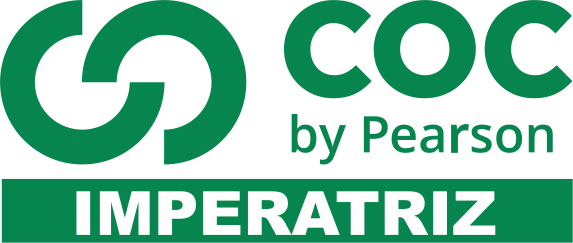 Identifique o Aposto e o Vocativo nas Frases Abaixo. Depois classifique os apostos. 01. Chegou a hora da verdade, amigos.__________________________________________________________________________02. Cuidado com o carro, seus loucos!__________________________________________________________________________03. O senador foi à festa com a namorada, Marcia.__________________________________________________________________________04. Acorda, São Paulo.__________________________________________________________________________05. Pedro II, ex-imperador do Brasil, foi deportado.__________________________________________________________________________06. A ordem, meus amigos, é a base do Exército.__________________________________________________________________________07. Mário possui três filhas: Janaína, Vitória e Bruna.__________________________________________________________________________08. Obrigado, doutor.__________________________________________________________________________09. Deus, tenha piedade de nós!__________________________________________________________________________10. Ele me disse apenas isso: a nossa amizade acabou.__________________________________________________________________________11. Médico pobre, o Dr. Bento andava sempre a cavalo.__________________________________________________________________________12. Correi, correi, ó lágrimas saudosas! (F. Varela)__________________________________________________________________________13. Olá, meu rapaz, isto não é vida! (M. Assis)__________________________________________________________________________14. Pedro, meu irmão, foi eleito deputado.__________________________________________________________________________15. Fiquemos no assunto, minha gente.__________________________________________________________________________16) Relacione as colunas de acordo com o tipo de aposto contido nas orações.I. explicativoII. enumerativoIII. recapitulativoIV. comparativoa) (    ) Sua música, sinfonia divina, enchia o salão de harmonia.b) (    ) Senhora, romance de José de Alencar, sempre é citado em vestibulares e no Enem.c) (    ) Nossa empresa possui três ideais fundamentais: qualidade, segurança e honestidade.d) (    ) Espírito Santo, Minas Gerais, Rio de Janeiro e São Paulo, todos esses estados compõem a região sudeste do Brasil.17) Aponte o vocativo nas orações abaixo:a) Fala sério, pai!b) Tenha esperanças, meu amigo! Não desista agora!c) Mãe, posso ir à casa da Luíza?d) Pedro, por favor, traga-me os documentos.e) Caros colegas, boas festas a todos! 18)Assinale a sequência que classifica corretamente os termos das orações em destaque em aposto ou vocativo:I. Marcela, do departamento pessoal, ganhou o concurso de funcionário do mês.II. Brasil, mostra a sua cara!III. Minha irmã, Carolina, foi aprovada no vestibular de Engenharia.IV. Havia muita confusão no momento: gritos, vaias, aplausos.V. A vida, meu amado, não é um conto de fadas.a) aposto – aposto – vocativo – vocativo – vocativob) vocativo – vocativo – aposto – aposto – vocativoc) aposto – vocativo – aposto – vocativo – apostod) aposto – vocativo – aposto – aposto – vocativo.Leia abaixo parte do anúncio de ofertas de uma loja para responder às questões.
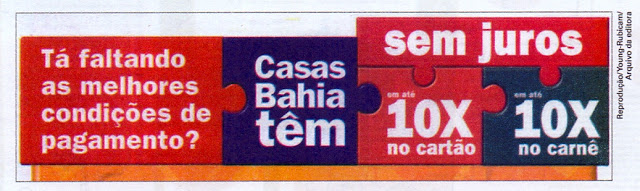 19) Qual é o sujeito  que a locução verbal do anúncio se refere?a) Casas Bahiab) Sem jurosc) As melhores condições de pagamentod) 10X no cartão20)Leia as manchetes jornalísticas e classifique-as de acordo com o que segue: ⦁ "Contratos entre universidades públicas e fundações são investigados em cinco estados" (Zero Hora, 11 abr. 2015.) (   )⦁ "Finalmente: inventaram o gelo eterno!" (Portal R7 Notícias, 7 out. 2011.) (   )⦁ "Após 21 dias, fim da greve dos bancários" (O Estado de S. Paulo, 18 out. 2011.) (   )⦁ "Vem chuva por aí" (Diário Catarinense, versão on-line, 28 fev, 2012.) (    )⦁ "Baladas, celulares e fones de ouvido no volume máximo ameaçam a audição" (Correio Braziliense, abr, 2015,) (   )a) frase nominal; b) oração com sujeito composto; c) oração com sujeito simples; d) oração com sujeito indeterminado; c, d, a, c, bc, a, d, b, c d, c, a, b, cc, d, c, a, b 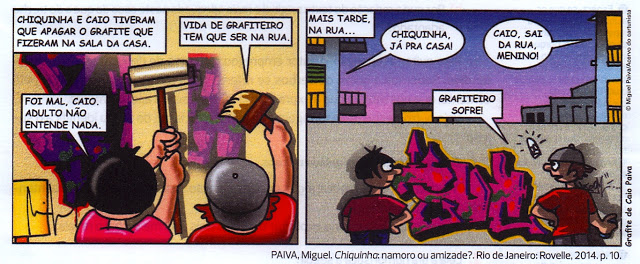 21) Leia o segundo quadrinho, e analise corretamente as alternativas. Temos:a) dois apostosb) dois vocativosc) um aposto e um vocativod) dois sujeitos simples22) No primeira fala do primeiro quadrinho temos:a) Sujeito simplesb) Sujeito ocultoc) Sujeito indeterminadod) Sujeito composto Leia a tira: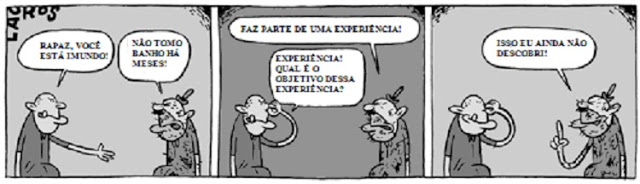        23)Qual é o predicado que aparece nas orações a seguir: “Você está imundo.”a) Predicado verbalb) Predicado nominalc) Predicado verbo-nominald) Predicado conjugal24) Consep-2012) Em “Nosso filho chegou atrasado.”, o predicado éa) ( ) nominal.b) ( ) verbal.c) ( ) verbo-nominal.d) ( ) predicativo do sujeito. Leia o texto e responda a questão.Provisoriamente não cantaremos o amor, que se refugiou mais abaixo dos subterrâneos. Cantaremos o medo, que esteriliza os abraços, não cantaremos o ódio porque esse não existe, existe apenas o medo, nosso pai e nosso companheiro, o medo grande dos sertões, dos mares, dos desertos, o medo dos soldados, o medo das mães, o medo das igrejas, cantaremos o medo dos ditadores, o medo de democratas, cantaremos o medo da morte e o medo de depois da morte, depois morreremos de medo e sobre nossos túmulos nascerão flores amarelas e medrosas. (Carlos Drummond de Andrade, “Sentimentos do mundo”.)25) O poeta utiliza diversas vezes a forma verbal cantaremos. Qual o sujeito dessa forma verbal? Como esse sujeito é classificado? 26) Leia as alternativas, identifique os predicados e classifique-os.1. Fernando chegou ofegante à aula..                             2. A multidão caminhava pela estrada poeirenta.
3. A criançada continua emocionada.27) Dê a função sintática dos termos destacados de acordo com o seguinte critério: A) objeto direto B) objeto indireto C) complemento nominal (    ) O povo necessitava de alimentos. (    ) O povo tinha necessidade de alimentos. (    ) Eles confiam em amigos leais. (    ) Creio em dias melhores. (    ) A crença em dias melhores animava-os. (    ) Tenho dúvidas de suas palavras. Leia o poema: "Não quero aparelhospara navegarAndo naufragando,Ando sem destino.Pelo voo dos pássarosquero me guiar..."( Jorge de Lima)28)Os verbos destacados no poema classificam-se, quanto a predicação, como :Leia a tira: 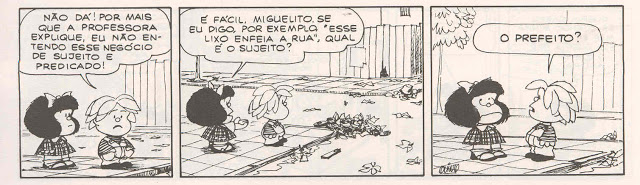 29) No segundo quadrinho, Mafalda procura ajudar seu amigo criando um exemplo que tenha sujeito e predicado. Diante disso, Identifique os termos essenciais e classifique cada um. Leia o seguinte poema:            EMERGÊNCIAQuem faz um poema abre uma janela.Respira, tu que estás numa cela abafada,Esse ar que entra por ela.Por isso é que os poemas têm ritmo― para que possas profundamente respirar.Quem faz um poema salva um afogado.                                                                              Mário Quintana30- O verbo respirar (Respira) no 2º verso desse poema, é transitivo direto. Identifique o objeto direto desse verbo.